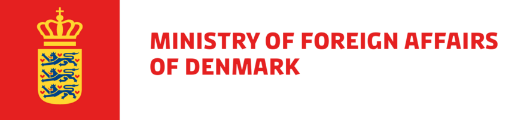 Application form – Internship North America[Fill out your name, preferred internship application number and education:]Motivational letter[Insert motivational letter (max 1 page)]Name[Insert name]Prioritized internship application number[Insert application number] E.g. [TC-2], [TC-4]Education[Insert education]